Об утверждении Плана Управления Федеральной службы по надзору в сфере связи, информационных технологий и массовых коммуникаций по Тульской области по противодействию коррупции на 2016-2017 годыВ соответствии с приказом Роскомнадзора от 16.05.2016 № 140 «Об утверждении Плана Федеральной службы по надзору в сфере связи, информационных технологий и массовых коммуникаций  по противодействию коррупции на 2016-2017 годы» и в целях реализации Указа Президента Российской Федерации от 01.04.2016 № 147 «О Национальном плане противодействия коррупции на 2016-2017 годы»п р и к а з а в ы ю:     1. Утвердить План Управления Роскомнадзора по Тульской области по противодействию коррупции на 2016-2017 годы (Приложение) с 01.06.2016.     2. Заместителю начальника отдела организационной, правовой работы и кадров В.Е.Самаричеву, начальникам структурных подразделений принять меры к неукоснительному выполнению мероприятий плана.    3. Контроль за исполнением приказа оставляю за собой.Руководитель		                                                                   О.В.БелянинВ.Е.Самаричев(4872) 33-27-22ПланУправления Федеральной службы по надзору в сфере связи, информационных технологий и массовых коммуникаций 
по Тульской области по противодействию коррупции на 2016 – 2017 годы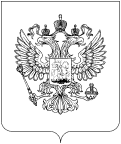 РОСКОМНАДЗОРУПРАВЛЕНИЕ ФЕДЕРАЛЬНОЙ СЛУЖБЫ ПО НАДЗОРУ В СФЕРЕ СВЯЗИ, ИНФОРМАЦИОННЫХ ТЕХНОЛОГИЙ И МАССОВЫХ КОММУНИКАЦИЙПО ТУЛЬСКОЙ ОБЛАСТИПРИКАЗ____31.05.2016_____________________                                                           № __________90_____________г.ТулаПриложениек приказу Управления Роскомнадзорапо Тульской областиот «___» _________ 2016 г. № ______№п/пМероприятияОтветственные исполнителиСрок исполненияОжидаемый результатПовышение эффективности механизмов урегулирования конфликта интересов, обеспечение соблюдения федеральными  государственными гражданскими служащими Управления Роскомнадзора по Тульской области ограничений, запретов и принципов служебного поведения в связи с исполнением ими должностных обязанностей, а также ответственности за их нарушениеПовышение эффективности механизмов урегулирования конфликта интересов, обеспечение соблюдения федеральными  государственными гражданскими служащими Управления Роскомнадзора по Тульской области ограничений, запретов и принципов служебного поведения в связи с исполнением ими должностных обязанностей, а также ответственности за их нарушениеПовышение эффективности механизмов урегулирования конфликта интересов, обеспечение соблюдения федеральными  государственными гражданскими служащими Управления Роскомнадзора по Тульской области ограничений, запретов и принципов служебного поведения в связи с исполнением ими должностных обязанностей, а также ответственности за их нарушениеПовышение эффективности механизмов урегулирования конфликта интересов, обеспечение соблюдения федеральными  государственными гражданскими служащими Управления Роскомнадзора по Тульской области ограничений, запретов и принципов служебного поведения в связи с исполнением ими должностных обязанностей, а также ответственности за их нарушениеПовышение эффективности механизмов урегулирования конфликта интересов, обеспечение соблюдения федеральными  государственными гражданскими служащими Управления Роскомнадзора по Тульской области ограничений, запретов и принципов служебного поведения в связи с исполнением ими должностных обязанностей, а также ответственности за их нарушение1Обеспечение действенного функционирования Комиссии Управления Роскомнадзора по Тульской области (далее – Управление)  по соблюдению требований к служебному (должностному) поведению федеральных государственных гражданских служащих  и урегулированию конфликта интересов (далее - Комиссия)Руководитель Управления, отдел организационной, правовой работы и кадров  (заместитель начальника отдела) В течение 2016-2017 гг.Обеспечение соблюдения федеральными государственными гражданскими служащими Управления Роскомнадзора по Тульской области ограничений и запретов, требований о предотвращении или урегулировании конфликта интересов, требований к служебному (должностному) поведению, установленных законодательством Российской Федерации о государственной гражданской службе и о противодействии коррупции, а также осуществление мер по предупреждению коррупции2Организация проведения в порядке, предусмотренном  нормативными правовыми актами Российской Федерации, проверок по случаям несоблюдения гражданскими служащими и работниками запретов и неисполнения обязанностей, установленных в целях противодействия коррупции, нарушения ограничений, касающихся получения подарков, и порядка сдачи подарков, а также применение соответствующих мер юридической  ответственностиРуководитель Управления,Отдел организационной, правовой работы и кадров (заместитель начальника отдела)В течение 2016-2017 гг.(по мере необходимости)Выявление случаев несоблюдения гражданскими служащими  законодательства Российской Федерации по противодействию коррупции, принятие своевременных и действенных мер по выявленным случаям нарушений3Организация приема сведений о доходах, расходах, об имуществе и обязательствах имущественного характера, представляемых гражданскими служащими. Обеспечение контроля за своевременностью представления указанных сведений.Руководитель Управления,Отдел организационной, правовой работы и кадров (заместитель начальника отдела)Ежегодно, до 30 апреля Обеспечение своевременного исполнения гражданскими служащими  обязанности по представлению сведений о доходах, расходах, об имуществе и обязательствах имущественного характера своих и членов своей семьи4Подготовка к опубликованию сведений о доходах, расходах, об имуществе и обязательствах имущественного характера на официальном сайте Управления  и размещение указанных сведений на официальном сайте Управления.Отдел организационной, правовой работы и кадров (заместитель начальника отдела),Отдел по защите прав субъектов персональных данных и надзора в сфере информационных технологийВ течение 14 рабочих дней со дня истечения срока, установленного для подачи указанных сведенийПовышение открытости и доступности информации о деятельности по профилактике коррупционных правонарушений в Управлении5Анализ сведений о доходах, расходах об имуществе и обязательствах имущественного характера, представленных гражданскими служащими Управления.Руководитель Управления,Отдел организационной, правовой работы и кадров (заместитель начальника отдела)Ежегодно, до 1 октябряВыявление признаков нарушения законодательства Российской Федерации о государственной гражданской службе и о противодействии коррупции гражданскими служащими Управления. Оперативное реагирование на ставшие известными факты коррупционных проявлений6Проведение проверки достоверности и полноты сведений о доходах, расходах, об имуществе и обязательствах имущественного характера, представляемых гражданскими служащими Управления.Руководитель Управления,Отдел организационной, правовой работы и кадров (заместитель начальника отдела)В течение 2016-2017 гг.(по мере необходимости)Выявление случаев несоблюдения гражданскими служащими  законодательства Российской Федерации о противодействии коррупции, принятие своевременных и действенных мер по выявленным нарушениям7Мониторинг исполнения гражданскими служащими  установленного порядка сообщения о получении подарка в связи с их должностным положением или исполнением ими служебных (должностных) обязанностей, о сдаче и оценке подарка, реализации (выкупа) и зачислении в доход соответствующего бюджета средств, вырученных от его реализацииРуководитель Управления,Отдел организационной, правовой работы и кадров (заместитель начальника отдела)Ежегодно,до 25 декабряВыявление случаев несоблюдения  гражданскими служащими  установленного порядка сообщения о получении подарка8Осуществление контроля исполнения гражданскими служащими обязанности по предварительному уведомлению представителя нанимателя о выполнении иной оплачиваемой работыРуководитель Управления,Отдел организационной, правовой работы и кадров (заместитель начальника отдела)В течение 2016-2017 гг.Выявление случаев неисполнения гражданскими служащими обязанности по предварительному уведомлению представителя нанимателя о выполнении иной оплачиваемой работы и рассмотрение их на Комиссии9Организация работы по рассмотрению уведомлений гражданских служащих Управления о факте обращения в целях склонения к совершению коррупционных правонарушенийРуководитель Управления,Отдел организационной, правовой работы и кадров (заместитель начальника отдела)В течение 2016-2017 гг.Своевременное рассмотрение уведомлений и принятие решений, формирование нетерпимого отношения гражданских служащих Управления к совершению коррупционных правонарушений10Анализ случаев возникновения конфликта интересов, одной из сторон которого являются гражданские служащие Управления, осуществление мер по предотвращению и урегулированию конфликта интересов, а также применение мер юридической ответственности, предусмотренных законодательством Российской  ФедерацииРуководитель Управления,Отдел организационной, правовой работы и кадров (заместитель начальника отдела)В течение 2016-2017 гг.Предупреждение и урегулирование конфликта интересов в целях предотвращения коррупционных правонарушений11Организация правового просвещения гражданских служащих  по противодействию коррупции (по вопросам соблюдения требований и положений антикоррупционного законодательства Российской Федерации, ответственности за нарушение указанных требований, в том числе об установлении наказания за получение и дачу взятки, посредничество во взяточничестве в виде штрафов, кратных сумме взятки, об увольнении в связи с утратой доверия, а также изменений антикоррупционного законодательства)Руководитель Управления,Отдел организационной, правовой работы и кадров (заместитель начальника отдела)В течение 2016-2017 гг.Своевременное доведение до гражданских служащих Управления положений законодательства Российской Федерации о противодействии коррупции путем проведения занятий, размещения соответствующей информации на официальном сайте Управления, устных бесед, консультаций, а также направления информации в письменном виде для ознакомления12Организация повышения уровня квалификации гражданских служащих Управления в должностные обязанности  которых входит  участие в противодействии коррупцииРуководитель Управления,Отдел организационной, правовой работы и кадров (заместитель начальника отдела)В течение 2016-2017 гг.Повышение уровня квалификации гражданских служащих Управления, в должностные обязанности которых входит участие в противодействии коррупцииВыявление и систематизация причин и условий проявления коррупции в  деятельности Управления Роскомнадзора по Тульской области, мониторинг коррупционных рисков и их устранениеВыявление и систематизация причин и условий проявления коррупции в  деятельности Управления Роскомнадзора по Тульской области, мониторинг коррупционных рисков и их устранениеВыявление и систематизация причин и условий проявления коррупции в  деятельности Управления Роскомнадзора по Тульской области, мониторинг коррупционных рисков и их устранениеВыявление и систематизация причин и условий проявления коррупции в  деятельности Управления Роскомнадзора по Тульской области, мониторинг коррупционных рисков и их устранениеВыявление и систематизация причин и условий проявления коррупции в  деятельности Управления Роскомнадзора по Тульской области, мониторинг коррупционных рисков и их устранение13Систематическое проведение оценок коррупционных рисков, возникающих при реализации Управлением  своих функцийРуководитель Управления, структурные подразделения Управления, заместитель начальника отдела организационной, правовой работы и кадровВ течение 2016-2017 гг.Определение коррупционно опасных функций Управления, а также корректировка перечня должностей гражданской службы, замещение которых связано с коррупционными рисками14Обеспечение взаимодействия с правоохранительными органами и иными государственными органами по вопросам противодействия коррупции в УправленииРуководитель Управления,Отдел организационной, правовой работы и кадров (заместитель начальника отдела)В течение 2016-2017 гг.(по мере необходимости)Своевременное оперативное реагирование на коррупционные правонарушения и обеспечение соблюдения принципа неотвратимости юридической ответственности за коррупционные и иные правонарушения15Внедрение компьютерной программы, разработанной в соответствии с подпунктом «в» пункта 2 Национального плана противодействия коррупции на 2014-2015 годы, утвержденного Указом Президента Российской Федерации от 11 апреля 2014 г. № 226, в целях заполнения и формирования в электронной форме справок о доходах, расходах, об имуществе и обязательствах имущественного характера и компьютерной программы по обработке справок о доходах, расходах, об имуществе и обязательствах имущественного характераРуководитель Управления,Отдел организационной, правовой работы и кадров (заместитель начальника отдела),Отдел по защите прав субъектов персональных данных и надзора в сфере информационных технологийВ течение трех месяцев со дня предостав-ления программного обеспеченияОсуществление автоматизированного сбора и анализа сведений о доходах, расходах, об имуществе и обязательствах имущественного характера, представляемых гражданскими служащими Управления 16Мониторинг и выявление коррупционных рисков, в том числе причин и условий коррупции, в деятельности Управления по размещению государственных заказов и устранение выявленных коррупционных рисковРуководитель Управления,Отдел организационной, правовой работы и кадров (заместитель начальника отдела)В течение 2016-2017 гг.Обеспечение неукоснительного соблюдения требований действующего законодательства при осуществлении закупок товаров, работ, услуг для нужд УправленияIII. Взаимодействие Управления Роскомнадзора по Тульской области с институтами гражданского общества и гражданами, а также создание эффективной системы обратной связи, обеспечение доступности информации о деятельности РоскомнадзораIII. Взаимодействие Управления Роскомнадзора по Тульской области с институтами гражданского общества и гражданами, а также создание эффективной системы обратной связи, обеспечение доступности информации о деятельности РоскомнадзораIII. Взаимодействие Управления Роскомнадзора по Тульской области с институтами гражданского общества и гражданами, а также создание эффективной системы обратной связи, обеспечение доступности информации о деятельности РоскомнадзораIII. Взаимодействие Управления Роскомнадзора по Тульской области с институтами гражданского общества и гражданами, а также создание эффективной системы обратной связи, обеспечение доступности информации о деятельности РоскомнадзораIII. Взаимодействие Управления Роскомнадзора по Тульской области с институтами гражданского общества и гражданами, а также создание эффективной системы обратной связи, обеспечение доступности информации о деятельности Роскомнадзора17Обеспечение размещения на официальном сайте Управления  актуальной информации об антикоррупционной деятельности Руководитель Управления,Отдел организационной, правовой работы и кадров (заместитель начальника отдела),Отдел по защите прав субъектов персональных данных и надзора в сфере информационных технологийВ течение 2016-2017 гг.Обеспечение открытости и доступности информации об антикоррупционной деятельности Управления18Обеспечение возможности оперативного представления гражданами и организациями информации о фактах коррупции в Управлении или нарушениях гражданскими служащими  требований к служебному (должностному) поведению посредством:функционирования «телефона доверия» по вопросам противодействия коррупции; обеспечения приема электронных сообщений  на официальный сайт Управления Руководитель Управления,Отдел организационной, правовой работы и кадров (заместитель начальника отдела),Отдел по защите прав субъектов персональных данных и надзора в сфере информационных технологийВ течение 2016-2017 гг.Своевременное получение информации о несоблюдении гражданскими служащими  ограничений и запретов, установленных законодательством Российской Федерации, а также о фактах коррупции и оперативное реагирование на нее19Обеспечение взаимодействия Управления с институтами гражданского общества по вопросам антикоррупционной деятельности, в том числе с общественными объединениями, уставной задачей которых является участие в противодействии коррупции Руководитель Управления,Отдел организационной, правовой работы и кадров (заместитель начальника отдела)В течение 2016-2017 гг.Обеспечение открытости при обсуждении принимаемых Управлением мер по вопросам противодействия коррупции20Обеспечение взаимодействия Управления со средствами массовой информации в сфере противодействия коррупции, в том числе оказание содействия средствам массовой информации в освещении мер по противодействию коррупции, принимаемых Управлением, и предании гласности фактов  коррупции в УправленииРуководитель Управления,Отдел организационной, правовой работы и кадров (заместитель начальника отдела), отдел контроля (надзора) в сфере СМИВ течение 2016-2017 гг.Обеспечение публичности и открытости деятельности Управления в сфере противодействия коррупции21Мониторинг публикаций в  средствах массовой информации о фактах проявления коррупции в УправленииРуководитель Управления,Отдел организационной, правовой работы и кадров (заместитель начальника отдела), отдел контроля (надзора) в сфере СМИВ течение 2016-2017 гг.Проверка информации о фактах проявления коррупции в Управлении, опубликованных в средствах массовой информации, и принятие необходимых мер по устранению обнаруженных коррупционных  нарушений 